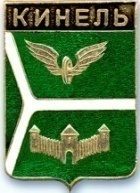 ДУМА ГОРОДСКОГО ОКРУГА КИНЕЛЬ САМАРСКОЙ ОБЛАСТИРЕШЕНИЕ
Рассмотрев предложение Главы  городского округа Кинель Самарской области, с соответствии с Федеральным законом от 27 декабря 2019г. № 479-ФЗ «О внесении изменений в Бюджетный кодекс Российской Федерации в части казначейского обслуживания и системы казначейских платежей», руководствуясь Уставом городского округа Кинель Самарской области,  Дума городского округа Кинель Самарской областиРЕШИЛА:1. Внести в   Положение об управлении финансами администрации городского округа Кинель Самарской области, утвержденное решением Думы городского округа Кинель Самарской области от 29 мая 2008 года № 507 (в редакции от 25 февраля 2016 года), следующие изменения:1.1. в пункте 1.3. раздела 1 слова «в учреждениях Центрального банка Российской Федерации, а в случаях установленных бюджетным законодательством Российской Федерации - в иных кредитных организациях.» заменить  словами «в соответствии с законодательством Российской Федерации.»;1.2. в пункте 3.4. раздела 3 слово «Отдел» заменить словом «Отделом»;1.3. пункт 4.7. раздела 4 дополнить словами «, лицевые счета для учета операций со средствами, поступающими во временное распоряжение получателей средств  бюджета городского округа».2. Официально опубликовать настоящее решение. 3. Настоящее решение вступает в силу со дня его официального опубликования и распространяет свое действие на правоотношения, возникшие с 1 января 2021 года.Председатель Думы городского округа КинельСамарской области                                                                       А.А. СанинИ.о. Главы городского округа КинельСамарской области                                                                   А.А. Прокудин446430, г. Кинель, ул. Мира, д. 42а446430, г. Кинель, ул. Мира, д. 42а446430, г. Кинель, ул. Мира, д. 42а446430, г. Кинель, ул. Мира, д. 42а446430, г. Кинель, ул. Мира, д. 42а446430, г. Кинель, ул. Мира, д. 42а446430, г. Кинель, ул. Мира, д. 42аТел. 2-19-60, 2-18-80Тел. 2-19-60, 2-18-80Тел. 2-19-60, 2-18-80«25»февраль2021г.г.№41 О внесении изменений в  Положение об управлении финансами   администрации городского округа Кинель Самарской области, утвержденное  решением Думы городского округа Кинель Самарской области от 29 мая 2008 года № 507(в редакции от 25 февраля 2016 года)